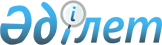 Об утверждении видов поощрения Министерства образования и науки Республики Казахстан
					
			Утративший силу
			
			
		
					Приказ Министра образования и науки Республики Казахстан от 12 декабря 2000 г. N 1159. Зарегистрирован в Министерстве юстиции Республики Казахстан 15.01.2001 г. за N 1361. Утратил силу - приказом и.о. Министра образования и науки Республики Казахстан от 20 ноября 2007 года N 373-к.



      


Сноска. Приказ Министра образования и науки РК от 12 декабря 2000 г. N 1159 утратил силу приказом и.о. Министра образования и науки РК от 20 ноября 2007 года 


 N 373-к 


 (вводится в действие со дня его официального опубликования).


 

      В соответствии со статьей 30 
 Закона 
 Республики Казахстан от 7 июня 1999 г. "Об образовании" и в целях поощрения и морального стимулирования работников в сфере образования и науки приказываю: 



      1. Утвердить следующие виды поощрения Министерства образования и науки Республики Казахстан:



      нагрудный знак "Почетный работник образования Республики Казахстан";



      нагрудный знак "За заслуги в развитии науки Республики Казахстан";



      нагрудный знак«"Ы. Алтынсарин"; 


<*>





      Почетная грамота;



      Благодарность.



      


Сноска. Пункт 1 дополнен абзацем четвертым - 


 приказом 


 и.о. Министра образования и науки Республики Казахстан от 27 июля 2004 года N 652.





      2. Утвердить прилагаемые Правила о порядке поощрения Министерством образования и науки Республики Казахстан. 



      3. Юридическому отделу (Кузембаеву М.М.) обеспечить в установленном порядке регистрацию настоящего приказа в Министерстве юстиции Республики Казахстан. 



      4. Настоящий приказ вступает в силу с момента государственной регистрации.



      5. Контроль за исполнением настоящего приказа возложить на первого вице-Министра Арын Е.М. 

     

Министр





                                                       Утверждены 



                                           приказом Министерства образования и 



                                                науки Республики Казахстан 



                                               от 12 декабря 2000 г. N 1159




                                  


Правила 






          о порядке поощрения Министерством образования и науки 






                          Республики Казахстан 






 


                           1. Общие положения 






      1. Правила о порядке поощрения Министерством образования и науки Республики Казахстан (далее - Министерство) разработаны на основании статьи 30 Закона Республики Казахстан 
 Z990389_ 
 "Об образовании". 



      2. Поощрения являются формой стимулирования труда работников системы образования, науки и других организаций, решающих проблемы в сферах образования и науки. 



      3. Организации образования вправе применять различные виды поощрения работников за успехи в труде. Виды и порядок поощрения определяется индивидуальным трудовым, коллективным договорами и актами организации образования. 



      4. Поощрениями Министерства являются: 



      награждение нагрудным знаком "Почетный работник образования Республики Казахстан" (приложение 1); 



      награждение нагрудным знаком "За заслуги в развитии науки Республики Казахстан" (приложение 2); 



      награждение нагрудным знаком "Ы. Алтынсарин" (приложение 3); 


<*>





      награждение Почетной грамотой Министерства; 



      объявление Благодарности Министерства. 



      


Сноска. Пункт 4 дополнен абзацем четвертым - 


 приказом 


 и.о. Министра образования и науки Республики Казахстан от 27 июля 2004 года N 652.





      5. Нагрудный знак носится на правой стороне груди ниже государственных наград Республики Казахстан. 



      6. Награждение нагрудным знаком повторно не производится.




           


2. Условия награждения нагрудным знаком "Почетный работник    






                      образования Республики Казахстан"



      7. Нагрудным знаком награждаются лучшие работники за: 



      


<*> (исключен - 


 приказом 


 и.о. Министра образования и науки Республики Казахстан от 27 июля 2004 года N 652.


 



      внедренные в учебный процесс активные формы и методы организации и проведения занятий, контроля знаний и новые интерактивные технологии, обеспечивающие развитие самостоятельности учащихся, воспитанников и студентов, индивидуализацию их обучения; 



      студентов, аспирантов и слушателей, в развитии их творческой активности; 


<*>





      успехи в руководстве научно-исследовательской и проектно-конструкторской деятельностью обучаемых; 



      достижения в региональных, республиканских, международных образовательных и научно-технических программах и проектах; 



      исследования по актуальным проблемам образования; 



      заслуги в подготовке и повышении педагогической и научной квалификации преподавательских кадров, переподготовке специалистов системы образования; 



      успехи в разработке учебной литературы и производстве учебных пособий и оборудования; 



      успехи в организации финансово-хозяйственной деятельности, развитии и укреплении материально-технической и экспериментально-производственной базы организаций образования.



      


Сноска. Пункт 7 с изменениями - 


 приказом 


 и.о. Министра образования и науки Республики Казахстан от 27 июля 2004 года N 652.


 



      8. Нагрудным знаком награждаются работники, имеющие стаж работы в организациях образования, как правило, не менее 10 лет и высшую либо первую квалификационную категорию (для педагогических работников). 




           


3. Условия награждения нагрудным знаком "За заслуги в 






                    развитии науки Республики Казахстан" 






      9. Нагрудным знаком награждаются лучшие работники за: 



      важные результаты в области фундаментальных и прикладных исследований, способствующие выводу отечественной науки и техники на уровень мировых достижений; 



      достижения в реализации международных, республиканских, региональных и других научно-технических программ по приоритетным направлениям науки, техники и культуры; 



      изобретения, вносящие крупный вклад в создание новой и совершенствование существующей техники и технологий; 



      разработанные новые технологии, имеющие большое практическое значение; 



      значительные успехи в организации и совершенствовании научно-исследовательского процесса в свете современных достижений науки и культуры; 



      высокие достижения в подготовке квалификации научных кадров; 



      высокие достижения в организации управления научной сферы финансово-хозяйственной деятельности, укреплении и развитии материально-технической и экспериментально-производственной базы науки. 



      10. Нагрудным знаком награждаются работники, имеющие стаж работы в научных учреждениях как правило не менее 10 лет (для научных работников). 




         


3-1. Условия награждения нагрудным знаком "Ы. Алтынсарин" 




<*>





      Сноска. Дополнены главой 3-1 - 


 приказом 


 и.о. Министра образования и науки Республики Казахстан от 27 июля 2004 года N 652.


 


      





      10-1. Нагрудным знаком награждаются педагогические работники органов и организаций образования:



      за значительные успехи в организации и совершенствовании образовательного и воспитательного процессов, обеспечении единства обучения и воспитания, реализации образовательных и воспитательных программ;



      за успехи в практической подготовке учащихся, воспитанников, в развитии их творческой активности;



      за достижения в областных (районных), республиканских международных образовательных программах и проектах.



      10-2. Нагрудным знаком награждаются работники, имеющие стаж работы непосредственно в органах и организациях образования, не менее 10 лет.




           


4. Условия награждения Почетной грамотой Министерства 






      11. Почетной грамотой награждаются лучшие работники за: 



      большую и плодотворную работу по подготовке, переподготовке и повышению квалификации научно-педагогических кадров; 



      внедрение в образовательный и воспитательный процессы новых технологий, форм и методов обучения, обеспечение единства обучения и воспитания; 



      развитие научных исследований по актуальным проблемам фундаментальной и прикладной науки, в том числе по проблемам образования. Имеющим достижения в региональных, республиканских, международных образовательных и научно-технических программах и проектах, реализации региональных межвузовских программ по приоритетным направлениям науки, техники и культуры; 



      успехи в практической подготовке учащихся, воспитанников, студентов и слушателей, в развитии их творческой активности и самостоятельности; 



      значительные успехи в обучении; 



      постоянную и активную помощь организациям образования в практической подготовке высококвалифицированных специалистов, развитии материально-технической базы. 



      12. Почетной грамотой награждаются работники, имеющие стаж работы в организациях образования и науки, как правило, не менее 5 лет (для научных и педагогических работников).




              


5. Условия объявления благодарности Министерства



      13. Благодарность объявляется лучшим работникам за: 



      проведение отдельных, разовых мероприятий (конкурсы, олимпиады, смотры, выставки и т.п.), организуемых Министерством или органами управления образованием; 



      выполнение на высоком уровне адресных поручений департаментов Министерства; 



      успехи в трудовой, учебной, воспитательной и административной деятельности.




                   


6. Порядок представления и рассмотрения






                          наградных материалов



      14. Материалы по награждению представляются и оформляются управлением кадровой и специальной работы Административного департамента Министерства. 



      15. В ходатайстве о награждении должны быть отражены конкретные заслуги, достижения и успехи кандидата, раскрывающие существо и степень заслуг. 



      16. Ходатайство инициируется и рассматривается на заседании совета организации образования (педагогического, ученого совета, коллегии) и считается принятым, если на заседании присутствовали не менее 2/3 членов совета и за него проголосовали более половины присутствующих. 



      17. Научные и республиканские организации образования представляют ходатайство о награждении с приложением выписки из решения ученого (педагогического) совета (коллегии) непосредственно в управление кадровой и специальной работы Министерства. 



      18. Организации системы образования представляют ходатайство о награждении по каждой кандидатуре с приложением выписки из решения совета (коллегии) для рассмотрения в районный (городской) отдел образования. 



      В свою очередь районный (городской) отдел образования после рассмотрения направляет ходатайство о награждении в областной, гг. Астана, Алматы управление (департамент) образования. 



      Наградные материалы на работника рассматриваются коллегией областного, гг. Астана, Алматы управления (департамента) образования и представляются в управление кадровой и специальной работы Министерства. 



      19. В случае представления к награждению работника другого министерства, ведомства или негосударственной организации ходатайство рассматривается на общем собрании коллектива и считается принятым, если за него проголосовало более половины присутствующих. Материалы для награждения (пункт 14) направляют в министерства, ведомства и организации по подчиненности, которые представляют их в управление кадровой и специальной работы Министерства. 




                       


7. Заключительные положения 






      20. Вручение нагрудного знака и соответствующего удостоверения к нему, а также Почетной грамоты производится в торжественной обстановке по месту работы награжденного от имени Министра. 



      21. В трудовую книжку и личное дело работника вносится соответствующая запись с указанием даты и номера приказа о награждении. 



      22. В случаях утраты любого вида поощрения при обстоятельствах, когда не было возможности предотвратить утрату, награжденным могут быть выданы дубликаты. 




                                                 Приложение 1



                                       к Правилам о порядке поощрения 



                                     Министерством образования и науки



                                    Республики Казахстан, утвержденным 



                                приказом Министерства образования и науки 



                            Республики Казахстан от 12 декабря 2000 г. N 1159 




               

Описание нагрудного знака "Почетный работник 




                    образования Республики Казахстан" 





      Знак представляет собой окружность диаметром 28 мм толщиной 2 мм, прикрепленный к планке размером 25х15 мм с голубой лентой. 



      На знаке изображение раскрытой книги, в центре которой солнце, в правой части по окружности лежит лавровая ветвь. 



      На обратной стороне знака надпись на государственном языке "Почетный работник образования Республики Казахстан". 



      Знак изготовляется из медно-никелевого сплава. 




                  (рисунок см. на бумажном варианте) 




                                                 Приложение 2



                                       к Правилам о порядке поощрения 



                                     Министерством образования и науки



                                    Республики Казахстан, утвержденным 



                                приказом Министерства образования и науки 



                            Республики Казахстан от 12 декабря 2000 г. N 1159 




            

Описание нагрудного знака "За заслуги в развитии 




                           науки Республики Казахстан"


      Знак представляет собой окружность диаметром 28 мм толщиной 2 мм, прикрепленный к планке размером 25х15 мм с голубой лентой. 



      На знаке изображение восьмиугольника, в центре которого древний знак "Вечности". 



      На обратной стороне знака надпись на государственном языке "За заслуги в развитии науки Республики Казахстан".  

                       (рисунок см. на бумажном варианте)

                                                               Приложение 3 к Правилам     



о порядке поощрения       



Министерством образования и   



науки Республики Казахстан 


<*>


  

      


Сноска. Дополнено приложением 3 -


 
 приказом 


 и.о. Министра образования и науки Республики Казахстан от 27 июля 2004 года N 652.


 




 

Описание нагрудного знака "Ы. Алтынсарин"


      Нагрудный знак "Ы. Алтынсарин" изготовлен в виде юбилейной медали  диаметром 32 мм, толщиной 2 мм, из сплава меди и никеля.



      На аверсе (лицевой стороне медали) изображение Ы. Алтынсарина.



      Под изображением надпись "Ы. АЛТЫНСАРИН".



      На реверсе (оборотной стороне медали) выбиты слова на государственном языке "Педагогикалык кызметтегі табыстары ушін". Сторона медали ровная.



      Медаль прикреплена к планке длиной 15 мм и шириной 25 мм, которая обшита голубой лентой.

                    

      

(рисунок см. на бумажном варианте)

					© 2012. РГП на ПХВ «Институт законодательства и правовой информации Республики Казахстан» Министерства юстиции Республики Казахстан
				